О проекте федерального закона № 296416-7 «О внесении изменений в Федеральный закон «Об охране здоровья граждан от воздействия окружающего табачного дыма и последствий потребления табака» в части регулирования использования электронных курительных устройств» Государственное Собрание (Ил Тумэн) Республики Саха (Якутия)                                      п о с т а н о в л я е т:1. Поддержать проект федерального закона № 296416-7 «О внесении изменений в Федеральный закон «Об охране здоровья граждан от воздействия окружающего табачного дыма и последствий потребления табака» в части регулирования использования электронных курительных устройств», внесенный депутатами Государственной Думы С.М.Мироновым, О.Н.Епифановой, М.В.Емельяновым, И.А.Ананских, Ф.С.Тумусовым, О.А.Ниловым, В.В.Белоусовым, А.В.Терентьевым.2. Направить настоящее постановление в Комитет Государственной Думы Федерального Собрания Российской Федерации по охране здоровья.3. Настоящее постановление вступает в силу с момента его принятия.Председатель Государственного Собрания   (Ил Тумэн) Республики Саха (Якутия) 					П.ГОГОЛЕВг.Якутск, 21 марта 2019 года 	   ГС № 139-VI                        ГОСУДАРСТВЕННОЕ СОБРАНИЕ(ИЛ ТУМЭН)РЕСПУБЛИКИ САХА (ЯКУТИЯ)                          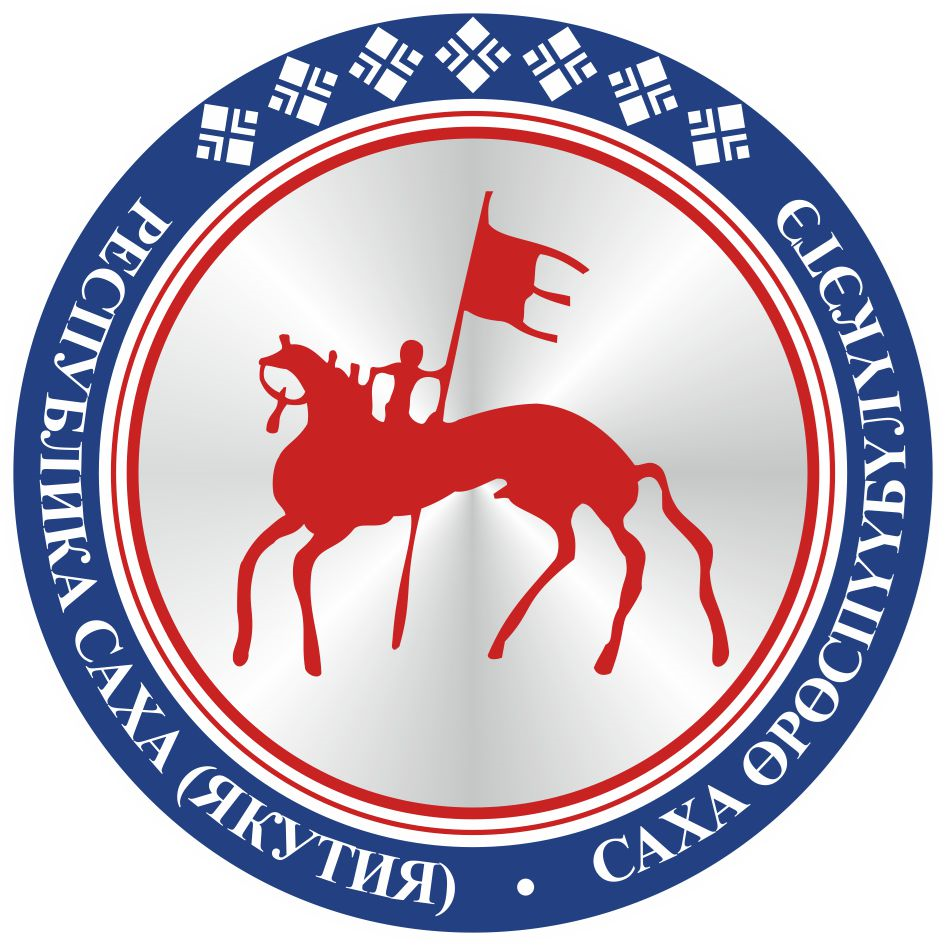                                       САХА  ЈРЈСПҐҐБҐЛҐКЭТИНИЛ ТYMЭНЭ                                                                      П О С Т А Н О В Л Е Н И ЕУ У Р А А Х